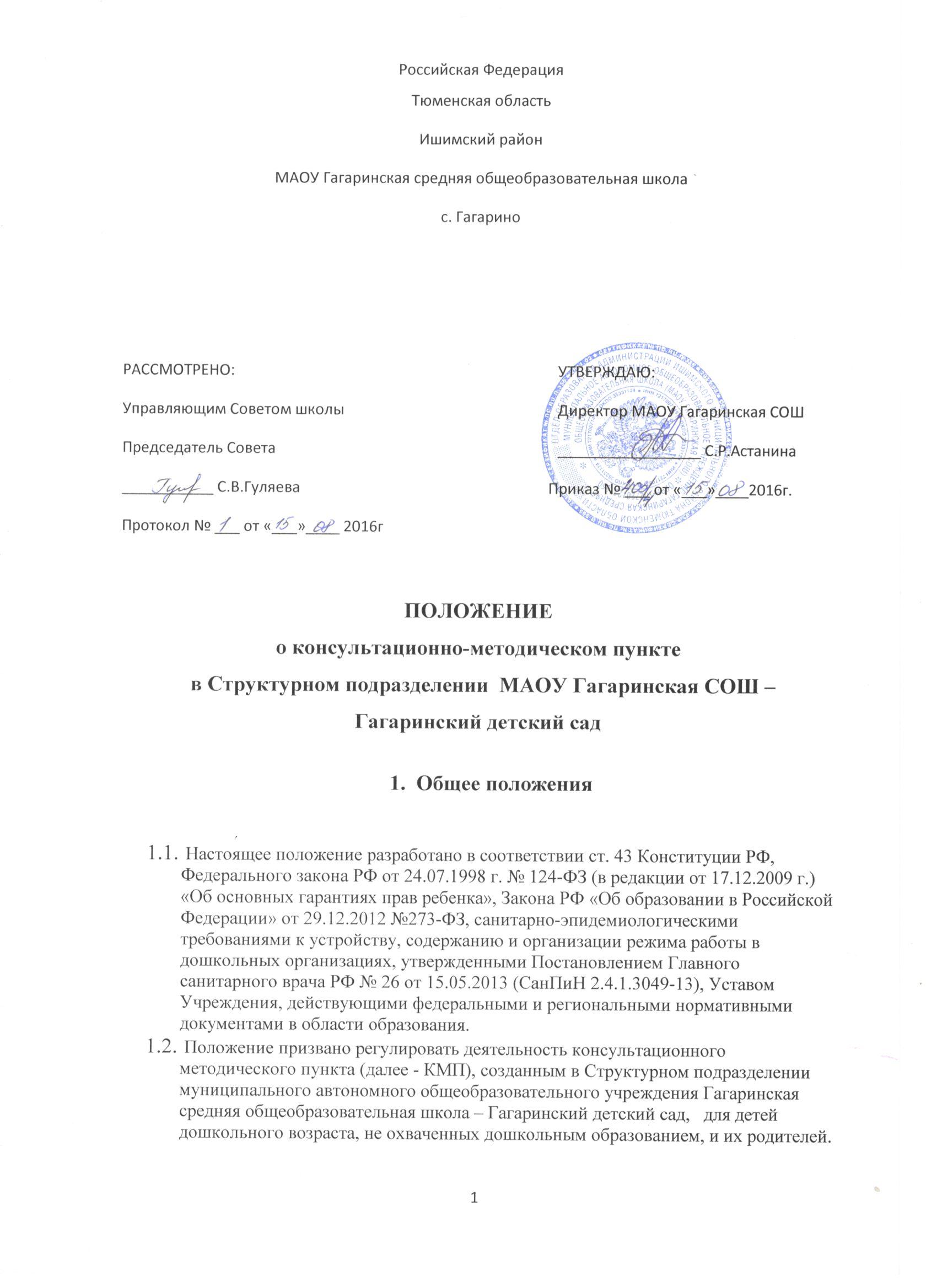 Положение определяет взаимодействие участников воспитательно – образовательного, медико - оздоровительного и психолого – коррекционного процесса. КМП обеспечивает реализацию прав ребенка на получение качественного дошкольного образования, охрану жизни, укрепление здоровья, физического и психического, руководствуясь при этом Законом РФ «Об образовании» и другими законами РФ и нормативными актами по вопросам образования. КМП создается для родителей (законных представителей) и детей в возрасте от 1 до 7 лет, не посещающих дошкольные образовательные учреждения.Цели и задачи функционирования Консультативного пунктаКМП создается в целях обеспечения единства и преемственности семейного и общественного воспитания, оказания психолого-педагогической помощи родителям (законным представителям), поддержки всестороннего развития личности детей, не посещающих образовательные учреждения.  Основными задачами КМП являются: охрана жизни и укрепление физического и психического здоровья детей; обеспечение познавательно-речевого, социально-личностного, художественно-эстетического и физического развития детей; воспитание с учетом возрастных категорий детей гражданственности, уважения к правам и свободам человека, любви к окружающей природе, Родине, семье; осуществление необходимой коррекции недостатков в физическом и (или) психическом развитии детей; взаимодействие с семьями детей для обеспечения полноценного развития детей; оказание консультативной и методической помощи родителям (законным представителям) по вопросам воспитания, обучения и развития детей; обеспечение потребности населения в получении дошкольного образования детьми, не посещающими детский сад: облегчение адаптационного периода детей при поступлении в школу; выравнивание стартовых возможностей детей при поступлении в школу. повышение педагогической компетенции родителей. Организация деятельности консультационного методического пунктаКМП создается приказом директора ОУ, на основании изучения социального заказа родителей. Деятельность КМП осуществляется в соответствии с данным Положением и не противоречит нормативно – правовым актам.  Режим работы КМП определяется условиями и возможностями детского сада, потребностями населения.  Периодичность работы КМП – 2 раза в неделю: четверг, пятница с 15.30 до 16.00.  Основными формами деятельности КМП является: организация лекториев, теоретических и практических семинаров для родителей (законных представителей), индивидуальных и групповых консультаций по запросу родителей (законных представителей), организация заочного консультирования по письменному обращению, телефонному звонку и т.д. КМП может осуществлять консультативную помощь родителям (законным представителям) по следующим вопросам: социализация детей дошкольного возраста, не посещающих ДОУ; возрастные, психофизиологические особенности детей дошкольного возраста; готовность к обучению в школе; профилактика различных отклонений в физическом, психическом и социальном развитии детей дошкольного возраста, не посещающих ДОУ; выбор образовательной программы; организация игровой деятельности; создание условий для закаливания и оздоровления детей; социальная защита детей из различных категорий семей. В целях оказания помощи семьям специалисты КМП могут проводить работу с детьми с целью получения дополнительной информации в форме беседы, проведения диагностических исследований, организации наблюдения за детьми и др. Работа с родителями (законными представителями) и детьми в КМП проводится в различных формах: групповых, индивидуальных. Для фиксирования деятельности КМП необходимо ведение следующей документации:журнал регистрации обращений;план работы КМП;расписание КМП, заверенное директором ОУ;табель посещаемости;договор между родителями (или их законными представителями) и ОУ.Для открытия КМП требуется:Положение о КМПЗаявление от родителей;Договор с родителями.Контроль за работой КМП осуществляет директор ОУ, а непосредственное руководство КМП осуществляет заведующий. 